Sede Operativa: Viale Dante 23 – 53042  CHIANCIANO TERME (SI)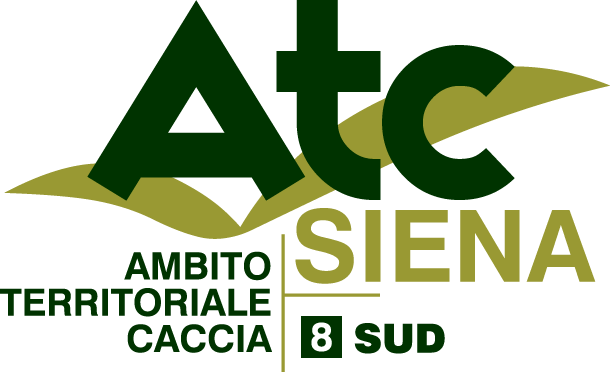 Tel. 0578/61259www.atcsienasud.ite-mail: info@atcsienasud.itRICHIESTA ACCESSO AI CONTRIBUTI PER OPERE DI MIGLIORAMENTO AMBIENTALE ALL’INTERNO DELLE ZONE VOCATE AL CINGHIALE DELL’ATC 8 SIENA SUD                                 Reg. Reg. 48/R del 5 settembre 2017 art. 73 co. 15Il sottoscritto___________________________________ c.f. ________________________Residente in _______________________________________________________________Tel.__________________________ Cellulare ___________________________________email ___________________________________________Responsabile della Squadra di caccia al cinghiale denominata_______________________Facente parte del distretto___________________ in Comune di________________________CHIEDE L’ACCESSO AI CONTRIBUTI IN OGGETTO PER LA SEGUENTE LAVORAZIONE:mantenimento/realizzazione di punti d’acquamessa a dimora di piante da fruttocolture a perdere per selvagginagestione del cotico erbosoI miglioramenti saranno realizzati in località __________________________________________ nel comune di ______________________________.I terreni sono di proprietà di _________________________________________________ che interpellato ha rilasciato il proprio consenso.I terreni interessati sono localizzati come di seguito:Posizione GPS: ______________________________Foglio: __________ Particelle: _________________ Superficie Ha ____________Di quanto sopra dichiarato, in particolare di aver ottenuto il consenso del proprietario/possessore del terreno, mi assumo piena responsabilità di aver affermato il vero.In fede.Data ______________	                                      Firma ________________________I miglioramenti richiesti, ove ammessi a contributo, saranno soggetti a verifica da parte dei tecnici dell’ATC.